судебная система защиты прав человекаСудебная система и особенности российского судопроизводстваОдним из главных достоинств современного права является не только установление определенных правил, призванных организовать общество, но и возможность защитить людей, оказавшихся волею судьбы в условиях несправедливого отношения к себе и требующих защиты своих интересов и прав.Большую роль в механизме защиты прав личности играет созданная в государстве судебная система (см. схему)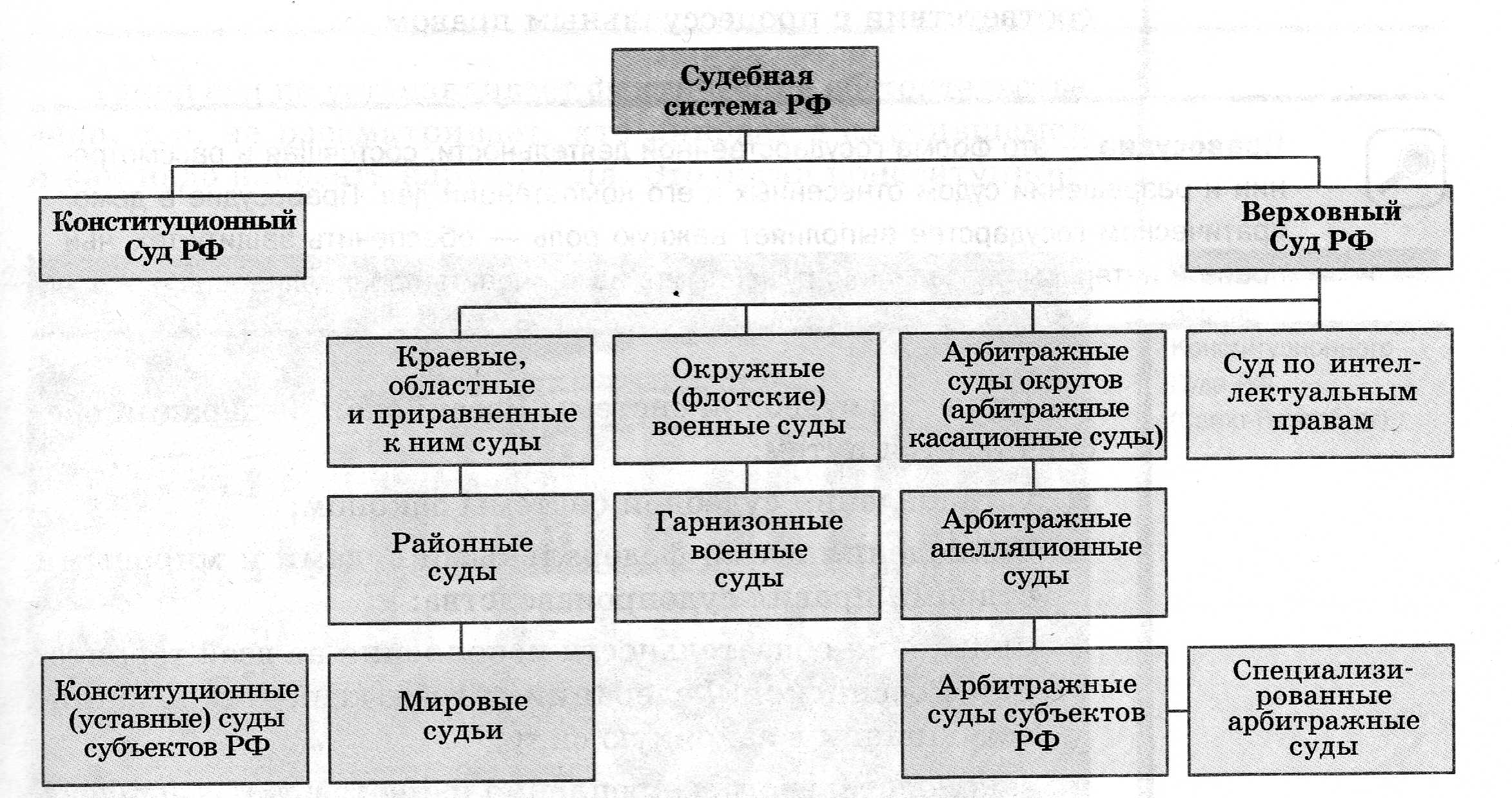 Согласно статьи 118 Конституции РФ:правосудие в Российской Федерации осуществляется только судом;судебная власть осуществляется посредством конституционного, гражданского, административного, уголовного судопроизводства;судебная система Российской Федерации устанавливается Конституцией РФ и федеральным конституционным законом, создание чрезвычайных судов не допускается.Судебная система – совокупность судов, построенная в соответствии с их компетенцией и поставленными перед ними задачами и целями.В Российской Федерации действуют федеральные суды, конституционные (уставные) суды и мировые судьи субъектов Российской Федерации, составляющие судебную систему РФ.К федеральным судам относятся:Конституционный Суд Российской Федерации;Верховный Суд Российской Федерации, верховные суды республик, краевые и областные суды, суды городов федерального значения, суды автономной области и автономных округов, районные суды, военные и специальизированные суды, составляющие систему федеральных судов общей юрисдикции, федеральные арбитражные суды округов, арбитражные апелляционные суды, арбитражные суды сбъектов Российской Федерации и специализированные арбитражные суды, составляющие систему федеральных арбитражных судов.К судам субъектов Российской Федерации относятся:конституционные суды субъектов РФ, мировые судьи, являющиеся судьями общей юрисдикции субъектов Российской ФедерацииСпециализированным арбитражным судом является суд по интеллектуальным правам. Он рассматривает дела по спорам, связанным с защитой интеллектуальных прав.Судебные органы осуществляют правосудие в строгом соответствии с процессуальным правом.Правосудие – это форма государственной деятельности, состоящая в рассмотрении и разрешении судом отнесенных к его компетенции дел. Правосудие в демократическом государстве выполняет важную роль – обеспечить защиту тех, чьи права и интересы оказались нарушенными, восстановить справедливость.Единство судебной системы Российской Федерации обеспечивается путем:установления судебной системы законом;соблюдения всеми федеральными судами и мировыми судьями правил судопроизводства;признания обязательности исполнения на всей территории РФ судебных постановлений, вступивших в законную силу;законодательного закрепления единства статуса судей;финансирования федеральных судов и мировых судей из федерального бюджета.У каждого суда своя юрисдикция.Юрисдикция – установленная по закону совокупность полномочий государственных органов разрешать правовые споры и дела о правонарушениях, оценивать действия лица с точки зрения их правомерности, применять юридические санкции к правонарушителям.Как осуществляется защита прав человека в России?Согласно Конституции в России существует четыре вида судопроизводства: конституционное, гражданское, уголовное и административное.Конституционное судопроизводство осуществляется Конституционным Судом Российской Федерации.Конституционные Суд Российской Федерации – судебный дорган конституционного контроля, самостятельно и независимо осуществляющий судебную власть посредством конституционного судопроизводства (ст. 1 Федерального конституционного закона «О Конституционном Суде Российской Федерации»)Вот некоторые категории дел, которые рассматривает Конституционные Суд РФ:дела о соответствии Конституции РФ нормативных актов всех ветвей государственной власти (федеральных законов, указов Президента РФ, постановлений Правительства РФ и проч.);дела по спорам о компетенции между Федерацией и субъектами, между ветвями федеральной власти;дела о толковании Конституции РФ;дела о конституционности законов по жалобам на нарушение конституционных прав и свобод граждан.В Конституционном суде РФ не только защищаются общие публичные интересы, но и отстаиваются права конкретного человека.Статья 37 Федерального конституционного закона «О Конституционном Суде Российской Федерации» определяет общие требования к обращению в Конституционный Суд.Систему судов общей юрисдикции, осуществляющих судопроизводство по гражданским, уголовным и административным делам, возглавляет Верховный Суд Российской Федерации.На уровне субъектов РФ действуют верховные (в республиках), краевые, областрные суды, суды городов федерального значения и суды автономной области, суды автономных округов.. В городах (районах, районах городо и т.п.) уголовное, гражданское и административное судопроизводство осуществляют городские, районные и другие суды.Районный суд является важным звеном в системе судов общей юрисдикции. Он существует в каждом районе или городе, который не имеет районного деления. Районный суд является непосредственно вышестоящей инстанцией к мировым судьям, действующим на территории судебного района.Инстанция – судебный орган, управомоченный на выполнение определенным функций по осуществлению правосудияСостав суда – совокупность судей, работающих в данном суде.Закон предусматривает неприкосновенность судьи.По некоторым делам в уголовном процессе принимают участие присяжные заседатели.Военные суды создаются по территориальному принципу по месту дислокации войск и флотов и осуществляют судебную власть в войсках.Судьями общей юрисдикции субъекта Российской Федерации являются мировые судьи. Они рассматривают уголовные дела о преступлениях, за совершение которых может быть назначено максимальное наказание, не превышающее трех лет лишения свободы, некоторые семейные, имущественные и административные споры.Компетенции мировых судов определены статьей 3 Федерального закона «О мировых судьях в Российской Федерации».Исковое заявление – это письменный документ, который лицо направляет в суд с целью защиты своих прав и интересов.Истец – лицо, обращающееся в суд за защитой своих прав и интересовюОтветчик – лицо, привлекаемое к рассматриваемому в суде делу в связи с предъявленным ему истцом требованием.Судебная инстанция – это суд, выполняющий судебную функцию по разрешению судебного дела. В Российской Федерации действует новая система пересмотра судебных актов:суд первой инстанции уполномочен рассматривать и разрешать дела по существу (о виновности или невиновности, о доказанности ли недоказанности иска…)суд апелляционной инстанции пересматривает не вступившие в законную силу судебные акты судов всех уровней, принятые по первой инстанции.суд кассационной инстанции проверяет законность и обоснованность судебных актов, вступивших в законную силу, за исключением судебных постановлений Верховного Суда.Надзорная инстанция – это пересмотр вступивших в законную силу судебных постановлений Президиумом Верховного Суда РФ.Важными принципами (основами) судопроизводства в Российской Федерации являются:гласность;открытость;состязательность сторон;равенство всех перед законом;национальный язык судопроизводства.Вопросы:Опишите судебную систему Российской ФедерацииПеречислите основные принципы функционирования судебной системы РФКто и каким образом может обратиться в Конституционный СудКаким образом осуществляется защита прав человека в судах общей юрисдикции?современное российское законодательствоСистема нормативных правовых актов РФ:Федеральный уровень:1. Конституция РФ2. Федеральные законы:федеральные конституционные законы регулируют вопросы, относящиеся к правовым основам государства, государственного строя, т. е. к предмету ведения Конституции РФ (Закон «О Правительстве РФ», Закон «О выборах Президента РФ» и др.);текущие (обычные) федеральные законы регулируют всю массу остальных важнейших вопросов жизни общества (Гражданский кодекс РФ, Трудовой кодекс РФ и др.).3. Указы Президента РФ4. Постановления Правительства РФ5. Нормативные правовые акты министерств и ведомствРегиональный уровень:1. Конституция (устав) субъекта РФ2. Законы субъекта РФ3. Акты высшего должностного лица субъекта РФ4. Акты органов исполнительной власти субъекта РФ5. Акты органов местного самоуправленияЗакон — это нормативный правовой акт, принятый в особом порядке органом законодательной власти или референдумом, выражающий волю народа, обладающий высшей юридической силой и регулирующий наиболее важные общественные отношения.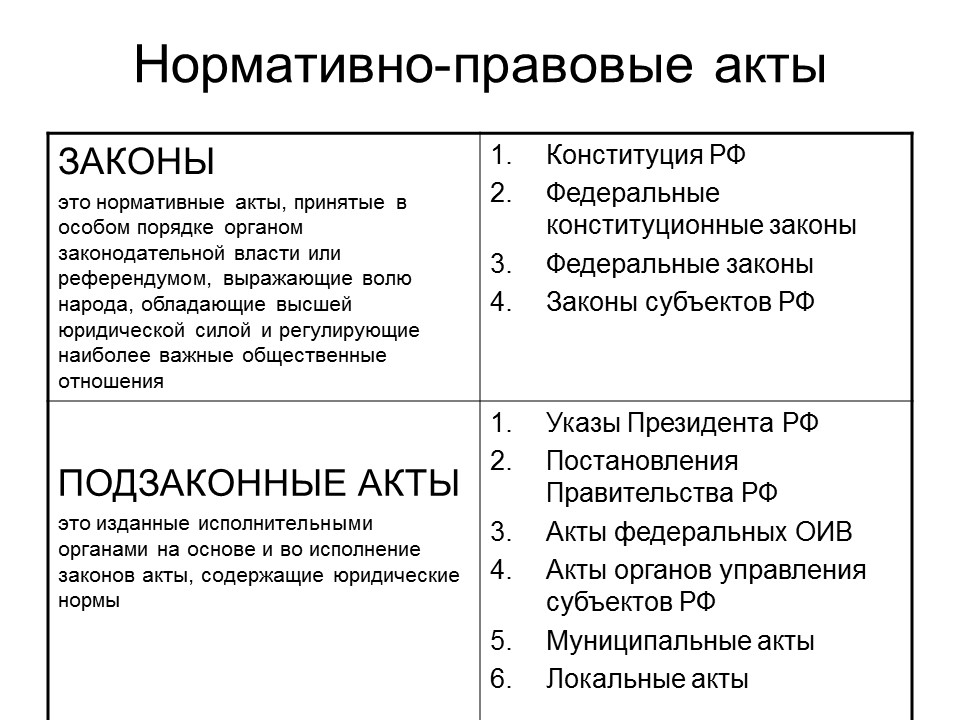 Законотворческий процесс (законотворчество) — процесс принятия законов высшими органами государственной власти.Стадии законотворческого процесса в РФ Отрасли права.Отрасль права — это большая группа (совокупность) правовых норм, которые регулируют целую сферу однородных, близких по своему характеру общественных отношений.В России система права охватывает около 30 отраслей, важнейшими из которых являются следующие:Основные отрасли праваМеждународное правоОсобой отраслью является международное право, которое не входит в систему права ни одного государства, поскольку представляет собой совокупность правовых норм, регулирующих отношения между государствами. Оно занимает особое место во всей системе права — это своего рода наднациональная отрасль права.Частное и публичное правоСуществует и другое деление системы права — на частное и публичное.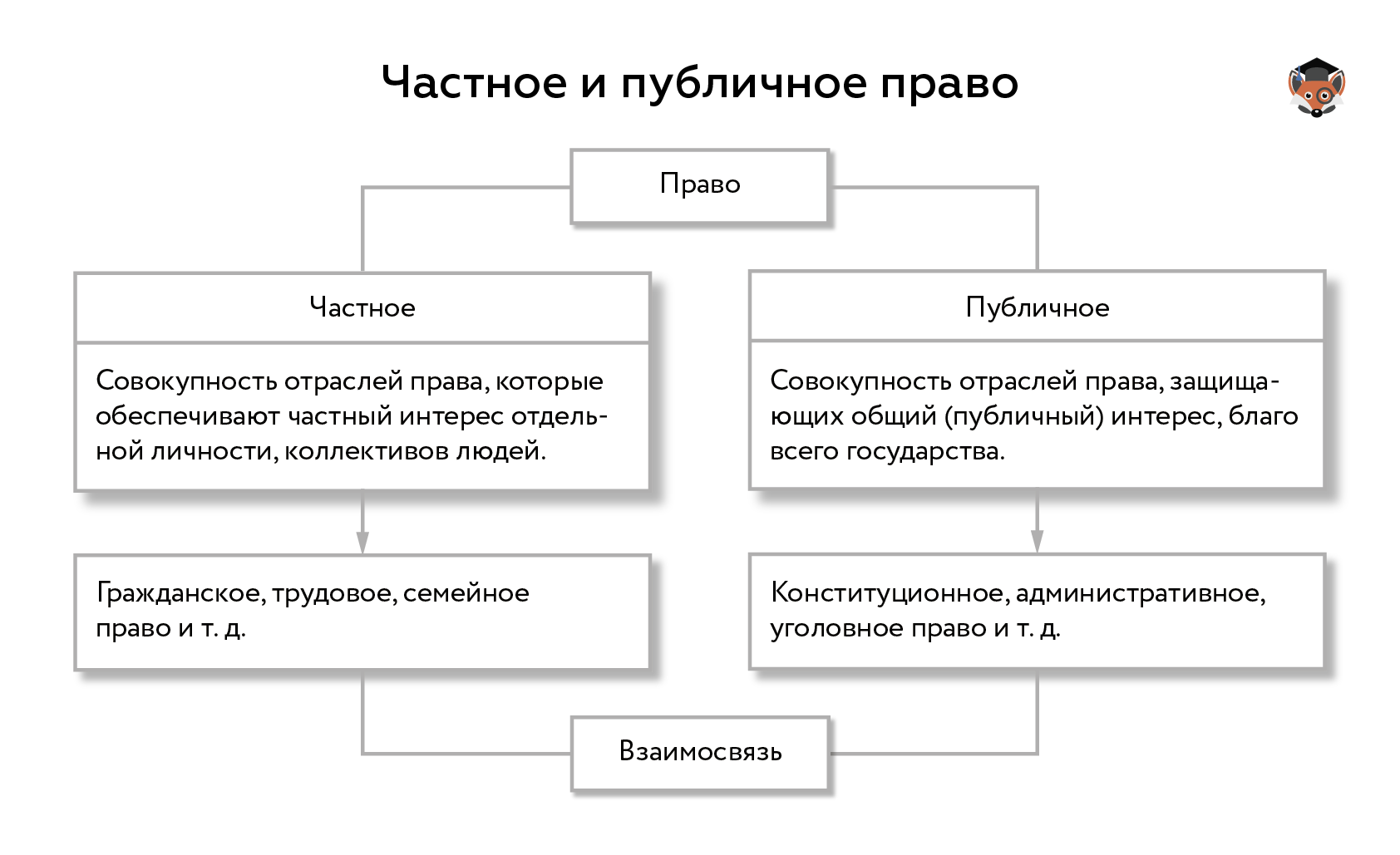 Разграничение права на частное и публичное достаточно условно, поскольку частный и публичный интересы взаимосвязаны.ВОПРОСЫ:1. Установите соответствие между понятиями и отраслями права: к каждой позиции, данной в первом столбце, подберите соответствующую позицию из второго столбца.ПРАКТИЧЕСКИЕ ВЫВОДЫ

1 Российское право призвано не запугивать, а утверждать и защищать свободу (естественные и неотчуждаемые права) человека во всех сферах eгo жизнедеятельности, способствовать укреплению в обществе законности и правопорядка. Поэтому необходимо знать законы и научиться уважать их.2 Уважение законов означает, что их требования осознаются и реализуются гражданином как безусловно нeобходимые, полезные для нeгo, других людей, общества в целом. А для этого следует преодолеть все еще xapaктерный для многих россиян правовой нигилизм, воспитывать в себе современную правовую культуру - культуру признания и защиты права, прав человека. Только так можно добиться самореализации и успеха в любой сфере своей жизнедеятельности. Вопросы:Опишите систему нормативно-правовых актов в РФПеречислите основные отрасли праваОтветы на вопросы прошу присылать письменно на электронную почту kragen@rambler.ruНаименование стадииЕё содержаниеЗаконодательная инициативаВыяснение потребности в принятии закона, изучение общественных отношений, для регламентации которых необходимо его принять. Субъекты права законодательной инициативы: Президент РФ, Совет Федерации, члены Совета Федерации, депутаты Государственной Думы, Правительство РФ, законодательные (представительные) органы субъектов РФ, Конституционный, Верховный суды РФ по вопросам их ведения.Обсуждение законопроектаВнесённый в порядке законодательной инициативы законопроект Советом Государственной Думы направляется в соответствующий профильный комитет (в нём ведётся основная работа над текстом законопроекта с привлечением экспертов, проведением парламентских слушаний, анализом предложений, альтернативных проектов и т. д.), который после обсуждения выносит проект на пленарное заседание Государственной Думы с собственными замечаниями и предложениями. Обсуждение законопроекта на пленарном заседании проходит три чтения, в ходе которых в его текст вносятся поправки.Принятие законопроектаЗакон принимается Государственной Думой большинством голосов от общего числа её депутатов.Утверждение законопроектаПринятый Государственной Думой закон должен быть в течение 5 дней передан на одобрение Совета Федерации. Федеральный закон считается одобренным Советом Федерации, если за него проголосовало более половины от общего числа членов этой палаты. Принятый закон в течение 5 дней направляется Президенту РФ для подписания и обнародования. Президент РФ в течение 14 дней должен принять решение. Президент РФ обладает правом вето. Для преодоления отлагательного вето Президента РФ закон при повторном голосовании должен получить 2/3 голосов депутатов Государственной Думы и членов Совета Федерации.Промульгация (от лат. promulgation — публичное объявление) законаЗакон подлежит обязательному опубликованию в течение 7 дней после подписания его Президентом РФ в «Российской газете» или в Собрании законодательства РФ. Вступает же в силу закон по истечении 10 дней со дня его официального опубликования, если самим законом не установлен иной порядок.Отрасль праваСодержание правовой отраслиКонституционное (государственное) правоотрасль права, которая регулирует сферу общественных отношений, связанных с устройством государства и правовым положением человекаГражданское правоотрасль права, которая регулирует имущественные отношенияАдминистративное правоотрасль права, которая регулирует общественные отношения в сфере государственного управленияУголовное правоотрасль права, которая регулирует сферу отношений, связанных с правонарушениямиСемейное правоотрасль права, которая регулирует семейно-брачные отношенияУголовно-процессуальное правоотрасль права, которая регулирует основания и порядок производства по уголовным деламФинансовое правоотрасль права, которая регулирует отношения, складывающиеся в процессе финансовой деятельности государстваГражданско-процессуальное правоотрасль права, которая регулирует порядок судопроизводства по гражданским деламТрудовое правоотрасль права, которая регулирует трудовые отношенияПОНЯТИЯОТРАСЛИ ПРАВАА)наследование1)трудовое правоБ)авторство2)гражданское правоВ)время отдыхаГ)сделкиД)коллективный договор работников с фирмой